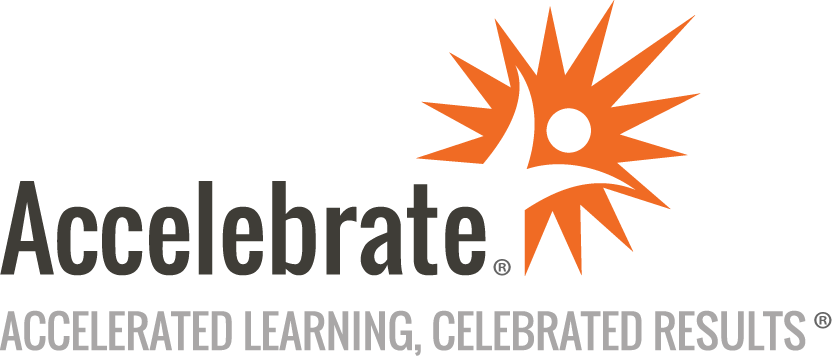 Fundamentals of Artificial Intelligence (Deep Learning) Including Generative AI ModelsCourse Number: AI-110
Duration: 5 daysOverviewThis Fundamentals of Artificial Intelligence/Deep Learning/Generative AI Models training course teaches attendees how to use the Python programming language to build modern machine learning (ML) applications that incorporate the latest ML technologies such as generative AI, deep learning, natural language processing, and computer vision.Learners are introduced to the basic concepts of Python, such as variables, data types, functions, and control flow. They also learn how to use the Anaconda computing environment, which comes with many valuable tools for data science.PrerequisitesAll attendees must have prior experience using Python to perform exploratory data analysis and develop predictive models using machine learning techniques. Students must also have familiarity with base Python coding.MaterialsAll AI Fundamentals training students receive comprehensive courseware.Software Needed on Each Student PCA modern web browser and an Internet connectionWindows, Mac, or LinuxA current version of Anaconda for Python 3.x, or a comparable Python installation with the necessary libraries (Accelebrate can provide a list) ObjectivesUnderstand the basics of machine learningPrepare data for machine learningBuild and evaluate machine learning modelsApply machine learning to real-world problemsExplore the latest trends in machine learningReview core Python conceptsUse the Anaconda computing environmentImport and manipulate data with PandasPerform exploratory data analysis with Pandas and SeabornUnderstand Artificial Neural Networks (ANNs) and deep learningOutlineIntroductionReview of Core Python Concepts (**if needed – depends on tool context**) Anaconda Computing EnvironmentImporting and manipulating Data with PandasExploratory Data Analysis with Pandas and SeabornNumPy ndarrays versus Pandas DataframesOverview of Machine Learning/Deep Learning Developing predictive models with MLHow Deep Learning techniques have extended MLUse cases and models for ML and Deep LearningHands-on Introduction to Artificial Neural Networks (ANNs) and Deep Learning Components of Neural Network ArchitectureEvaluate Neural Network Fit on a Known FunctionDefine and Monitor Convergence of a Neural NetworkHyperparameter tuningEvaluating ModelsScoring New Datasets with a ModelUsing Deep Learning for Prediction ModelsHands-on Deep Learning Model Construction for Prediction Models Preprocessing Tabular Datasets for Deep Learning WorkflowsData Validation StrategiesArchitecture Modifications to Managing Over-fittingRegularization StrategiesDeep Learning Classification Model exampleDeep Learning Regression Model exampleExtending Deep Learning Models to more complex (heterogenous) data inputs What happens if we do not have a rectangle of data as the input?Pre-processing sequence data (i.e., time series) to use as inputs to feed-forward ANNExploring model architectures that can handle sequence data Recurrent Neural Network (RNN)Long Short Term Memory (LSTM)TransformersExtending model architecture to handle heterogenous (Sequence and non-sequence) dataNatural Language Processing with Deep Learning Common use cases for text data and deep learningExploratory Data Analysis on text dataCleaning/pre-processing text dataUnderstanding word embeddingsText Classification models Bag of Words approachRNN / LSTM modeling approachesTransfer learning with text classification models: using BERT Using Hugging Face to start with state-of-the-science modelsFine-tuning the model on your datasetsComputer Vision with Deep Learning Common AI use cases with imagesExploratory Data Analysis on image dataPre-processing imagesData augmentation with existing imagesImage classification examples Image classification with ANNImage classification with convolutional neural networksImage classification and transfer learning: Using Hugging Face to start with state-of-the-science modelsFine-tuning the model on your datasetsImage segmentation and transfer learning Using Hugging Face to start with state-of-the-science modelsFine-tuning the model on your datasetsGenerative AI with Deep Learning Generative AI fundamentals Generating new content versus analyzing existing contentExample use cases: text, music, artwork, code generationEthics of generative AISequence Generation with RNN Recurrent neural networks overviewPreparing text dataSetting up training samples and outputsModel training with batchingGenerating text from a trained modelPros and cons of sequential generationOverview of current popular large language models (LLM) ChatGPTDALL-E 2Bing AIMedium-sized LLM in your environment Stanford AlpacaFacebook LlamaTransfer learning with your data in these contextsConclusion